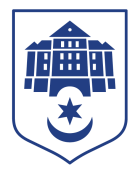 Тернопільська міська рада восьмого скликанняПротокол №25позапланового засідання виконавчого комітету міської ради16.03.2023				                                              Початок засідання										15.30Головуючий: Надал Сергій.Присутні на засіданні : Гірчак Ігор, Дідич Володимир, Корнутяк Володимир, Кузьма Ольга, Крисоватий Ігор, Надал Сергій, Остапчук Вікторія, Стемковський Владислав, Татарин Богдан, Туткалюк Ольга, Хімейчук Іван.Відсутні на засіданні: Осадця Сергій, Солтис Віктор, Якимчук Петро.Кворум є – 11 членів виконавчого комітету. СЛУХАЛИ: Про передачу автомобіляЗАПРОШЕНИЙ: Токарчук Ігор.ДОПОВІДАВ: Токарчук Ігор.ГОЛОСУВАННЯ: за – 11, проти – 0, утримались – 0.ВИРІШИЛИ: рішення 285 додається.	Міський голова							Сергій НАДАЛІрина Чорній   0674472610